Әскери кафедрасының бастығы полковник Б.Б.Токиннің «Әскери кафедраның проблемалары мен келешегі туралы» баяндамасын тыңдап және талқылап, ғылыми кеңес ШЕШТІ:Кафедра қызметінің барлық бағыттары енгізілген әскери кафедраның 2017-2020 жж даму Жоспары дайындалсынӘскери кафедраның бастығы, стратегиялық даму басқармасының бастығы2017 жылдың 20 ақпанына дейінҚР Қорғаныс министрлігінен қажетті мүлікті алу және университеттің мемлекеттік сатып алу жоспарына сәйкес сатып алу үдерісі жеделдетілсінӘскери кафедраның бастығы, экономика және мемлекеттік сатып алу бөлімінің бастығы, бухгалтерлік есеп және есеп беру бөлімінің бастығы				2017 жылдың 30 наурызына дейін Кафедраның орналасуы, тактикалық дайындық алаңының, кедергілер алабының, қарауыл қалашығының және саптық дайындық алаңының орналасуын анықтау және бокстарды талаптарға сәйкес түрге келтіру бойынша жұмыстар белгіленсінӘскери кафедраның бастығы, шаруашылық инфрақұрылым басқармасының бастығы				2017 жылдың 25 ақпанына дейінКафедра инженерлік және көмекші қызметкерлермен жасақталсынӘскери кафедраның бастығы, қызметкерлермен жұмыс жасау басқармасының бастығы2017 жылдың 30 наурызға дейін 5. Аталмыш шешімнің орындалуын қадағалау ғылыми жұмыс және сыртқы байланыстар жөніндегі проректор Ж.Б.Жарлығасовқа жүктелсін.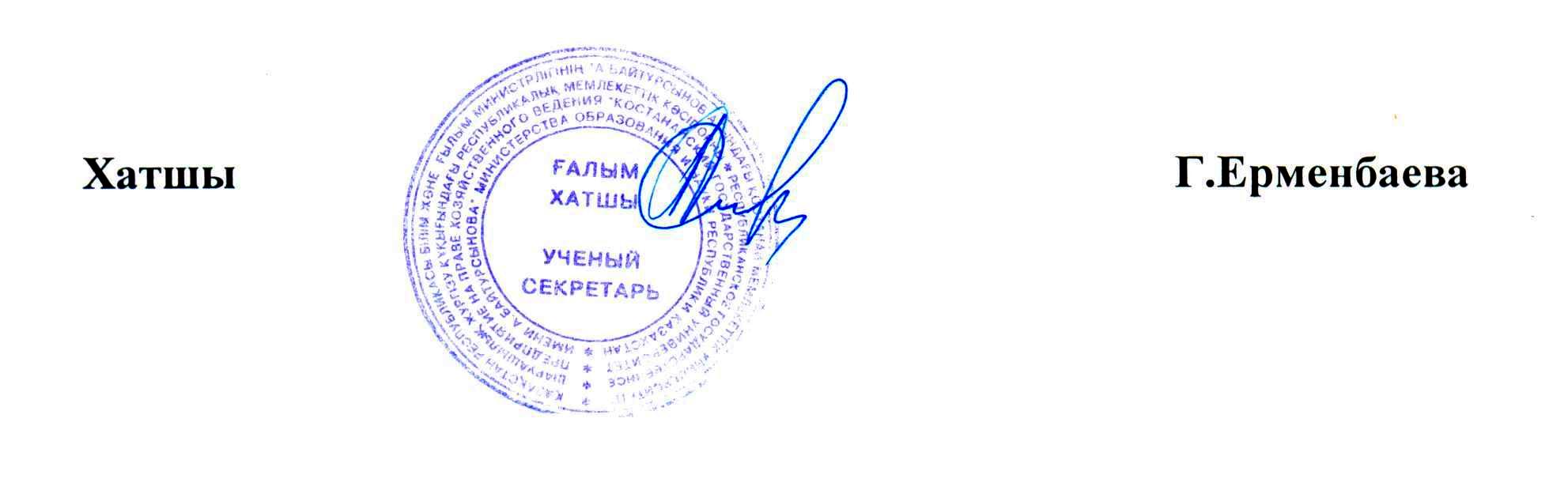 Заслушав и обсудив доклад начальника военной кафедры полковника Токина Б.Б. «О проблемах и перспективах развития военной кафедры», учёный совет РЕШИЛ:Разработать План развития военной кафедры на 2017-2020 годы, включающий все направления деятельности кафедрыНачальник военной кафедры, начальник управления стратегического развитиядо 20.02.2017 г.Ускорить процесс получения необходимого имущества от Министерства обороны РК и закупа в соответствии с планом гос.закупок университета.Начальник военной кафедры, начальник отдела экономики и государственных закупок, начальник отдела бухгалтерского учета и отчетности, до 30 марта 2017 годаОпределить размещение кафедры, места для оборудования тактического поля, полосы препятствий, караульного городка и строевого плаца, начать работы по приведению в соответствие боксов предъявляемым требованиям.Начальник военной кафедры, начальник управления хозяйственной инфраструктурыдо 25 февраля, 2017 годаУкомплектовать кафедру инженерным и вспомогательным персоналомНачальник военной кафедры, начальник управления по работе с персоналомдо 30 марта, 2017 года Контроль исполнения данного решения возложить на проректора по научной работе и внешним связям Жарлыгасова Ж.Б.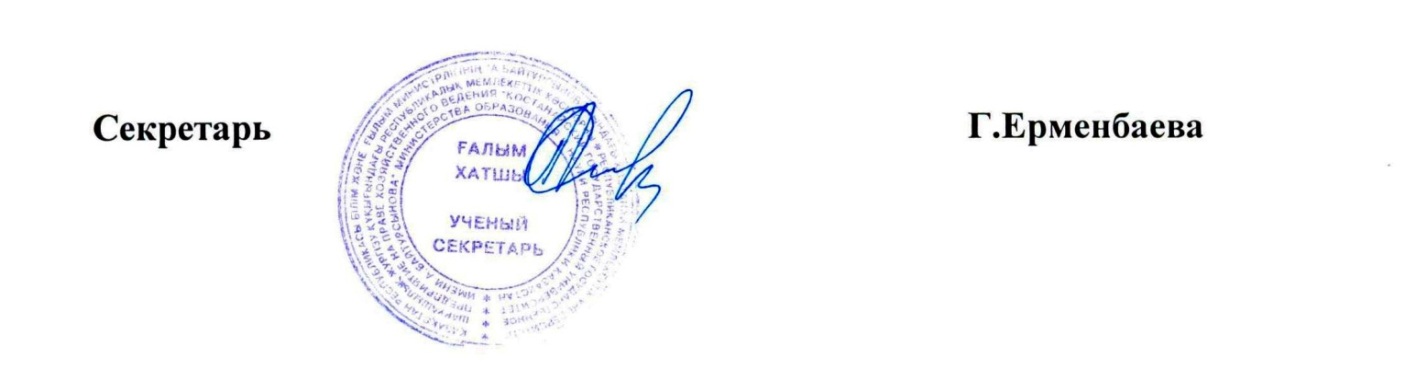 «А.Байтұрсынов атындағыҚостанай мемлекеттікуниверситеті» РМКРГП «Костанайскийгосударственный университетимени А.БайтурсыноваШЕШІМғылыми кеңестіңРЕШЕНИЕученого совета27.01.2017 ж.№2-2Қостанай қаласыгород Костанай«А.Байтұрсынов атындағыҚостанай мемлекеттікуниверситеті» РМКРГП «Костанайскийгосударственный университетимени А.БайтурсыноваШЕШІМғылыми кеңестіңРЕШЕНИЕученого совета27.01.2017 ж.№2-2Қостанай қаласыгород Костанай